Сумська міська радаВиконавчий комітетРІШЕННЯРозглянувши рішення Комісії з розгляду питань щодо надання компенсації за знищені та пошкоджені об’єкти нерухомого майна внаслідок бойових дій, терористичних актів, диверсій, спричинених збройною агресією Російської Федерації проти України, від 03.10.2023 № 177, відповідно до пункту 12 Порядку надання компенсації для відновлення окремих категорій об’єктів нерухомого майна, пошкоджених внаслідок бойових дій, терористичних актів, диверсій, спричинених збройною агресією Російської Федерації, з використанням електронної публічної послуги «єВідновлення», затвердженого постановою Кабінету Міністрів України від 21.04.2023 № 381 (із змінами), керуючись статтею 40 Закону України «Про місцеве самоврядування в Україні», виконавчий комітет Сумської міської радиВИРІШИВ:1. Затвердити рішення Комісії з розгляду питань щодо надання компенсації за знищені та пошкоджені об’єкти нерухомого майна внаслідок бойових дій, терористичних актів, диверсій, спричинених збройною агресією Російської Федерації проти України, від 03.10.2023 № 177 про надання ********** компенсації для відновлення окремих категорій об’єктів нерухомого майна, пошкоджених внаслідок бойових дій, терористичних актів, диверсій, спричинених збройною агресією Російської Федерації, з використанням електронної публічної послуги «єВідновлення» (додається).2. Дане рішення набирає чинності з дати його прийняття.Керуючий справами виконавчого комітету     						     Юлія ПАВЛИКЧайченко  700-630Розіслати: згідно зі списком розсилки							Додатокдо рішення виконавчого комітетуСумської міської радивід 11.10.2023 № 534ЗАТВЕРДЖЕНО Рішення виконавчого комітетуСумської міської радивід 11.10.2023 № 534КОМІСІЯз розгляду питань щодо надання компенсації за знищені та пошкоджені об’єкти нерухомого майна внаслідок бойових дій, терористичних актів, диверсій, спричинених збройною агресією Російської Федерації проти Українидіє відповідно до рішення Виконавчого комітету Сумської міської ради від 19.05.2023 № 210, 211
РІШЕННЯ03.10.2023										№ 177Про надання ********** компенсації для відновлення пошкодженого об’єкта за заявою № ЗВ-18.09.2023-47939	Відповідно до абз. 10 пункту 8 Порядку надання компенсації для відновлення окремих категорій об’єктів нерухомого майна, пошкоджених внаслідок бойових дій, терористичних актів, диверсій, спричинених збройною агресією Російської Федерації, з використанням електронної публічної послуги «єВідновлення», затвердженого постановою Кабінету Міністрів України від 21.04.2023 № 381 (із змінами), Комісія:	ВИРІШИЛА:	Надати ********** за заявою від 18.09.2023 № ЗВ-18.09.2023-47939 компенсацію для відновлення окремих категорій об’єктів нерухомого майна, пошкоджених внаслідок бойових дій, терористичних актів, диверсій, спричинених збройною агресією Російської Федерації, з використанням електронної публічної послуги «єВідновлення» за адресою: ********** у сумі 24912,27 грн. (двадцять чотири тисячі дев’ятсот дванадцять грн. 27 коп.), розрахованої відповідно до відомостей чек-листа (протокол засідання від 03.10.2023 № 15).Голова Комісії			___________	А.Г. ЗанченкоСекретар Комісії		___________	Д.А. СабодажНачальник правового управління				О.В. Чайченко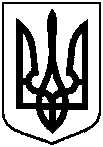 від 11.10.2023 №  534Про затвердження рішення Комісії з розгляду питань щодо надання компенсації за знищені та пошкоджені об’єкти нерухомого майна внаслідок бойових дій, терористичних актів, диверсій, спричинених збройною агресією Російської Федерації проти України, прийнятого за результатом розгляду заяви **********